C. Hydrographic Measurement Techniques and CalibrationCTDO2 Measurements27 March 2024PersonnelTANAKA KiyoshiMURAKAMI Kiyoshi	(RF2206, RF2207)HIGASHI Yoshikazu		(RF2206, RF2207)WADA Kouichi		(RF2205, RF2207)SEGAWA Takahiro		(RF2205, RF2207)CHIBA Yasuomi		(RF2205, RF2206)TANAKA Hidekazu		(RF2205, RF2206)CTDO2 measurement system(Software: SEASAVEwin32 ver7.23.2)SBE: Sea- Bird Electronics, Inc., USAJFE: JFE Advantech Co., Ltd., JapanVA: VALEPORT, Inc., UKGO: General Oceanics, Inc., USAPre-cruise calibration(3.1) PressureFormula:U (degrees Celsius) = M × (12-bit pressure temperature compensation word) + BU: temperature in degrees CelsiusS/N 1103 coefficients in SEASOFT (configuration sheet dated on 25 Feb. 2022)M = 1.28040  10-2, B = –9.31868Finally, pressure is computed ast: pressure period (μsec)The drift-corrected pressure is computed asSlope = 0.99990, Offset = −0.5007(3.2) Temperature (ITS-90): SBE 3plusFormula:f: Instrument freq.[Hz](3.3) Deep Ocean Standards Thermometer Temperature (ITS-90): SBE 35Formula:n: instrument outputThe slow time drift of the SBE 35S/N 0093, 18 Noｖ. 2021 (2nd step: fixed point calibration) Slope = 1.000003, Offset = -0.000148Formula:(3.4) Conductivity: SBE 4CConductivity of a fluid in the cell is expressed as:f: instrument frequency (kHz)t: water temperature (degrees Celsius)p: water pressure (dbar).(3.5) Oxygen (RINKO III)The RINKO III (JFE Advantech Co., Ltd., Japan) sensor is based on the ability of a selected substance to act as a dynamic fluorescence quencher. The RINKO III model is designed to be used with a CTD system that accepts an auxiliary analog sensor, and it is designed to operate down to 7000 m. The RINKO III output is expressed in voltage from 0 to 5 V.Quality control and data correction during the cruise(4.1) Temporal change of deck pressureThe post-cruise drift corrected pressure was computed as follows:S/N 09P69709 –1103, 27 Feb. 2023Slope = 1.00000，Offset = −0.2490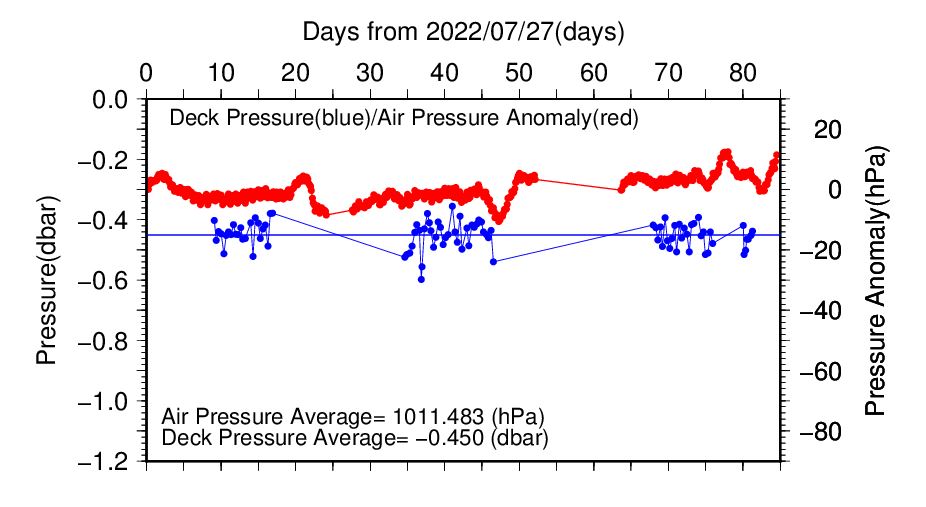 Figure C.1.1. Time series of the CTD deck pressure. Red line indicates atmospheric pressure anomaly. Blue line and dots indicate pre-cast deck pressure and average.(4.2) Temperature sensor (SBE 3plus)The practical corrections for the CTD temperature data can be made by using a SBE 35 and correcting the SBE 3plus so that it agrees with the SBE 35 (McTaggart et al., 2010; Uchida et al., 2007).CTD temperature is corrected as follows:T: CTD temperature (degrees Celsius), P: pressure (dbar), and c0, c1, c2: coefficientsTable C.1.1. Temperature correction summary (pressure ≥ 2000dbar). (Bold: accepted sensor)※From station RF7066 to RF7067, S/N 03P6159 was accepted instead of S/N 03P4321 due to data failure. After RF7068, this data failure was resolved.Table C.1.2. Temperature correction summary for S/N 03P 6159.Table C.1.3. Temperature correction summary for S/N 03P 4321.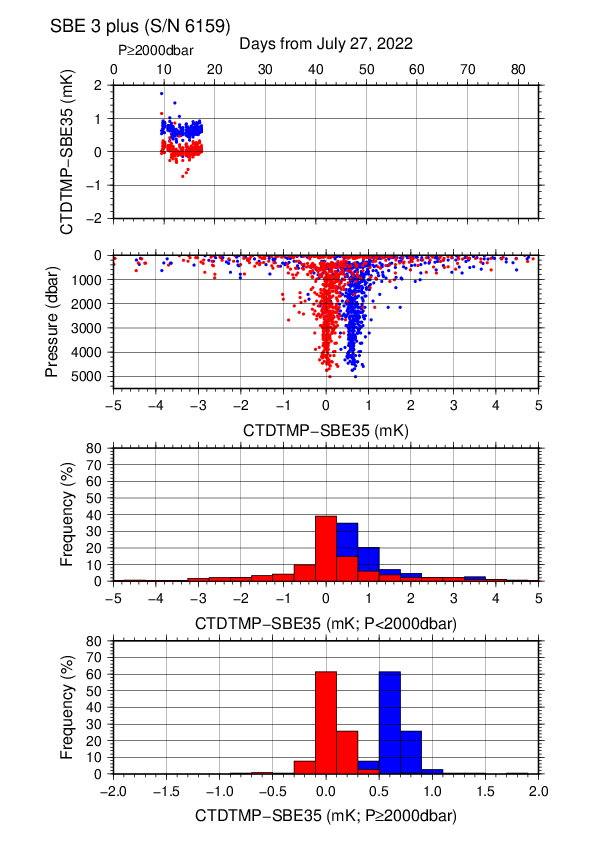 Figure C.1.2. Difference between the CTD temperature (S/N 03P 6159) and the Deep Ocean Standards thermometer (SBE 35) on RF22-05. Blue and red dots indicate before and after the correction using SBE 35 data, respectively. Lower two panels show histograms of the differences after correction.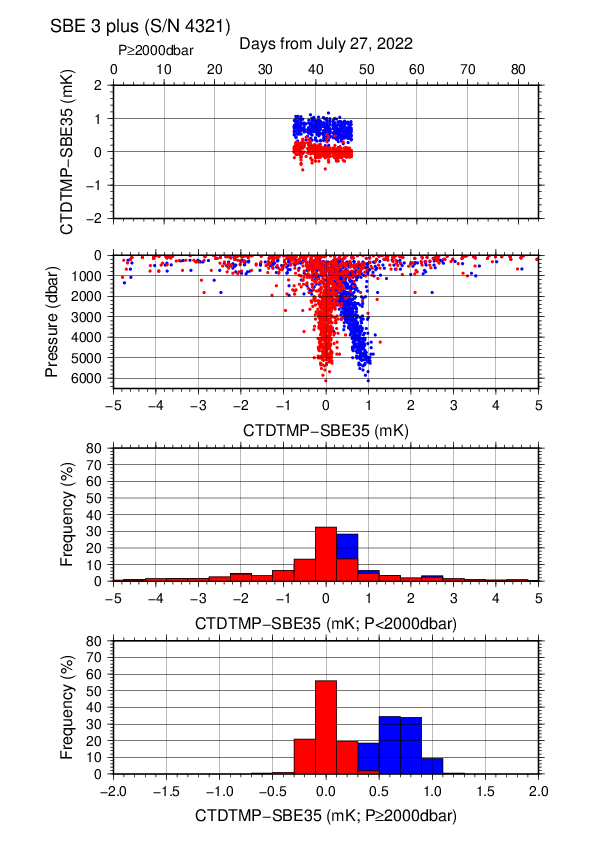 Figure C.1.3. Difference between the CTD temperature (S/N 03P 4321) and the Deep Ocean Standards thermometer (SBE 35) on RF22-06. Blue and red dots indicate before and after the correction using SBE 35 data, respectively. Lower two panels show histograms of the differences after correction.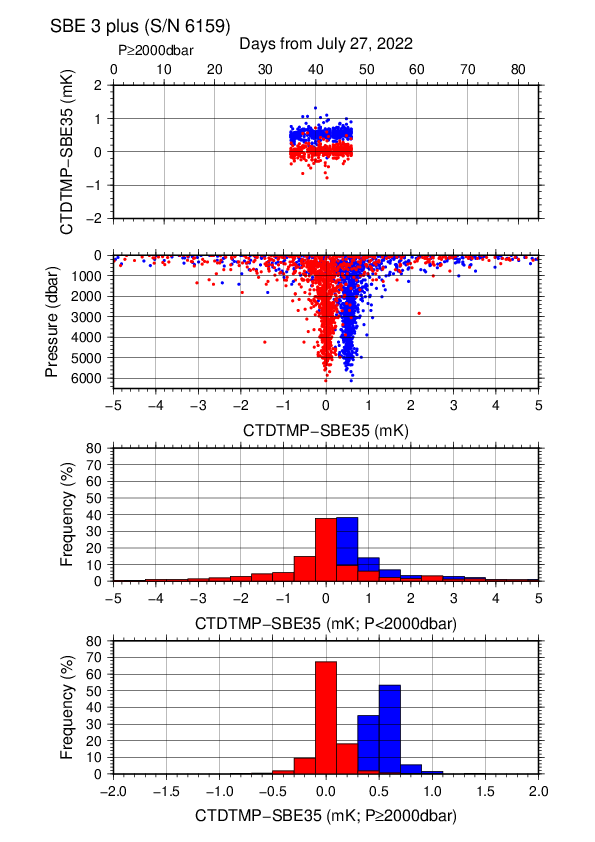 Figure C.1.4. Difference between the CTD temperature (S/N 03P 6159) and the Deep Ocean Standards thermometer (SBE 35) on RF22-06. Blue and red dots indicate before and after the correction using SBE 35 data, respectively. Lower two panels show histograms of the differences after correction.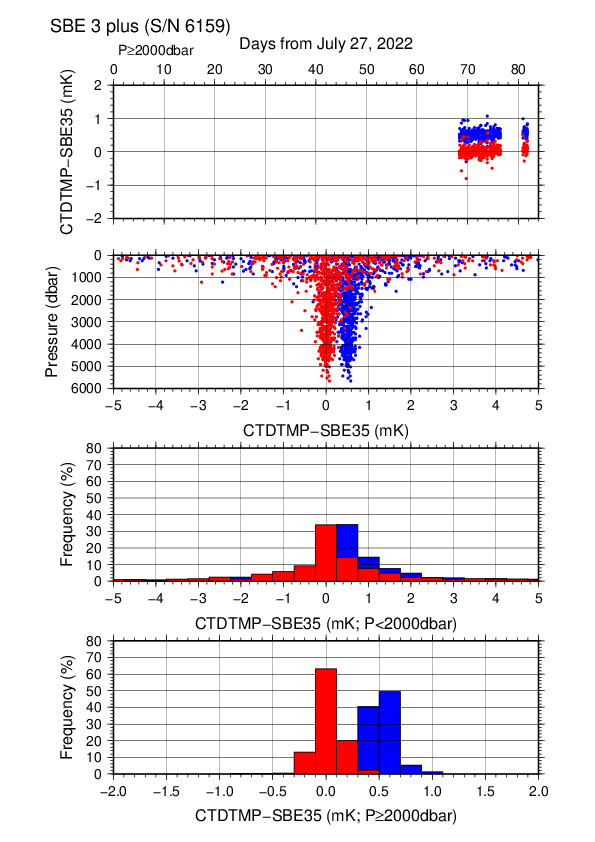 Figure C.1.5. Difference between the CTD temperature (S/N 03P 6159) and the Deep Ocean Standards thermometer (SBE 35) on RF22-07 Leg 1. Blue and red dots indicate before and after the correction using SBE 35 data, respectively. Lower two panels show histograms of the differences after correction.(4.3) Conductivity sensor (SBE 4C)The practical corrections for CTD conductivity data can be made by using bottle salinity data to correct the SBE 4C to agree with measured conductivity (McTaggart et al., 2010).CTD conductivity was corrected as follows:C: CTD conductivity, ci and pj: calibration coefficientsi, j: determined by use of the AIC (Akaike, 1974). In accord with McTaggart et al. (2010), the maximum of I and J are 2.Table C.1.4. Conductivity correction coefficient summary. (Bold: accepted sensor)※From station RF7066 to RF7067, S/N 043697 was accepted instead of S/N 046059 due to data failure. After RF7068, this data failure was resolved.Table C.1.5. Conductivity correction and salinity correction summary for S/N 043697.Table C.1.6. Conductivity correction and salinity correction summary for S/N 046059. 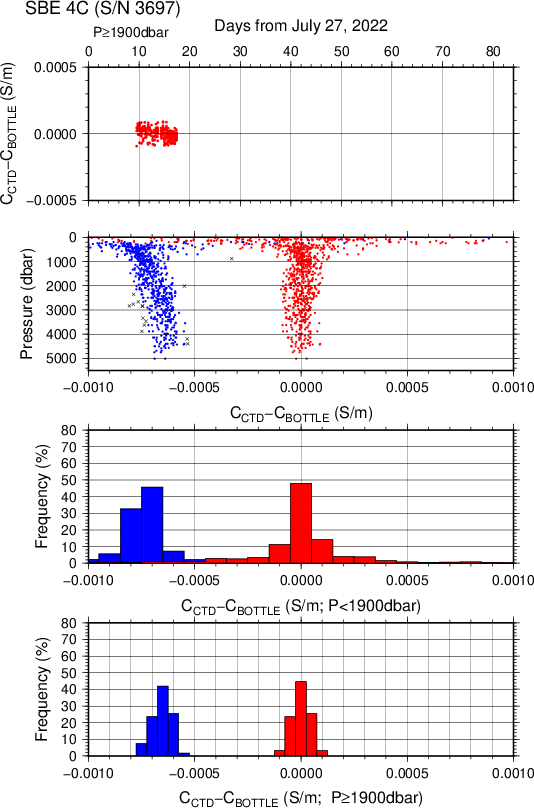 Figure C.1.6. Difference between the CTD conductivity (S/N 043697) and the bottle conductivity on RF22-05. Blue and red dots indicate before and after the calibration using bottle data, respectively. Lower two panels show histograms of the differences before and after calibration.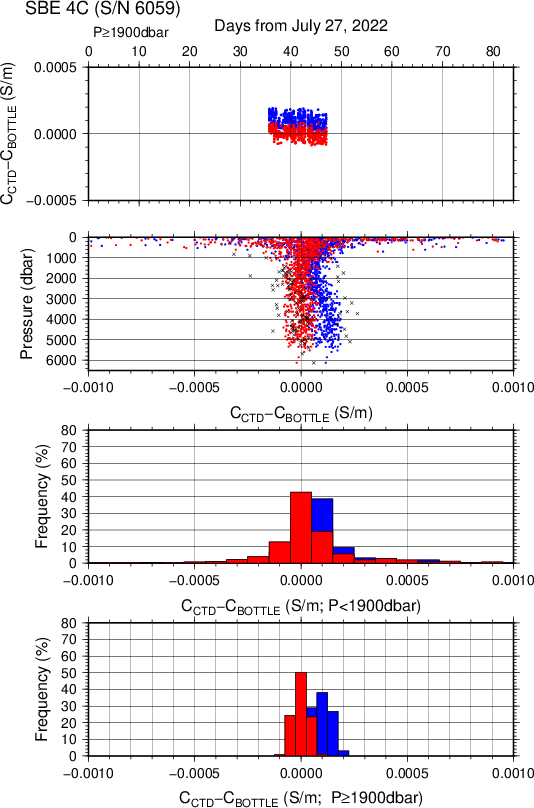 Figure C.1.7. Difference between the CTD conductivity (S/N 046059) and the bottle conductivity on RF22-06. Blue and red dots indicate before and after the calibration using bottle data, respectively. Lower two panels show histograms of the differences before and after calibration. 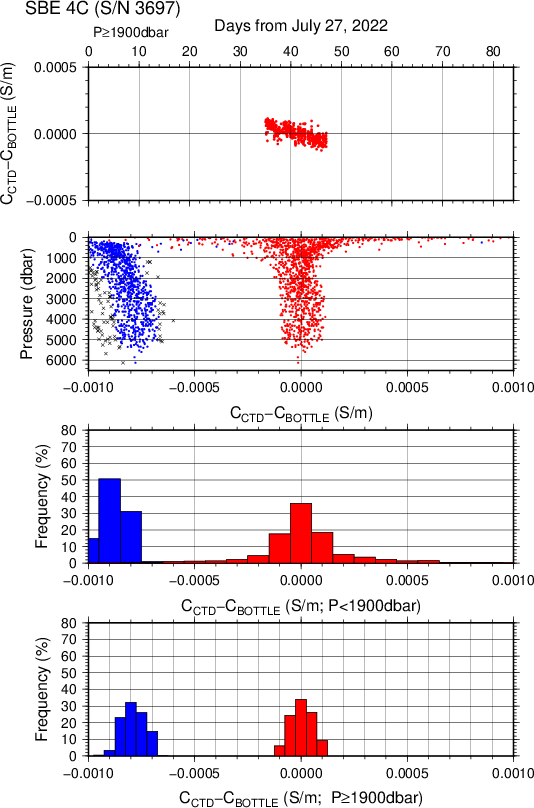 Figure C.1.8. Difference between the CTD conductivity (S/N 043697) and the bottle conductivity on RF22-06. Blue and red dots indicate before and after the calibration using bottle data, respectively. Lower two panels show histograms of the differences before and after calibration.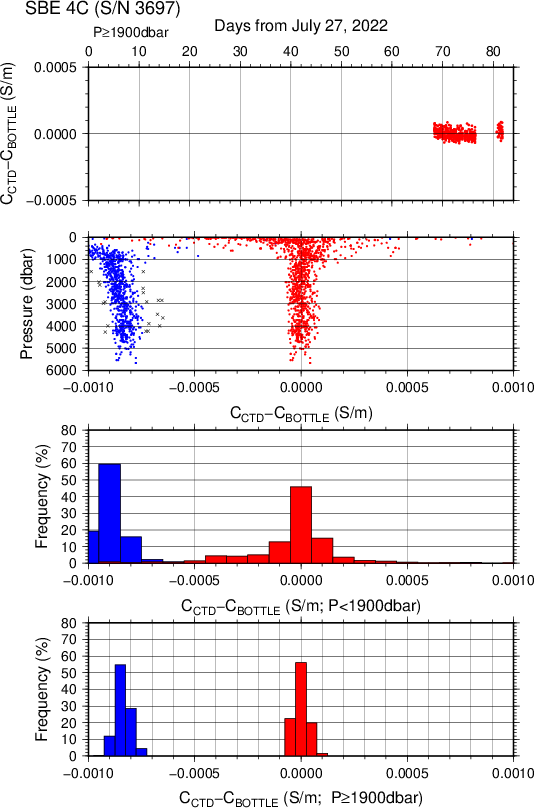 Figure C.1.9. Difference between the CTD conductivity (S/N 043697) and the bottle conductivity on RF22-07 Leg 1. Blue and red dots indicate before and after the calibration using bottle data, respectively. Lower two panels show histograms of the differences before and after calibration.(4.4) Oxygen sensor (RINKO III)The CTD oxygen concentration was calculated using the RINKO III output (voltage) with the Stern-Volmer equation in accord with the method of Uchida et al. (2008) and Uchida et al. (2010). The pressure hysteresis for the RINKO III output (voltage) was corrected in accord with Sea-bird Electronics (2009) and Uchida et al. (2010). The equations were as follows:P: pressure (dbar), t: potential temperature, v: RINKO output voltage (volt)T: elapsed time of the sensor from the beginning of first station in calculation group in dayO2sat: dissolved oxygen saturation by Garcìa and Gordon (1992) (μmol/kg)[O2]: dissolved oxygen concentration (μmol/kg)c1–c9: determined by minimizing differences between CTD oxygen concentration and bottle dissolved oxygen concentration by quasi-newton method (Shanno, 1970). Table C.1.7. Dissolved oxygen correction coefficient summary. (Bold: accepted sensor)Table C.1.8. Dissolved oxygen correction summary for S/N 0392.Table C.1.9. Dissolved oxygen correction summary for S/N 0356.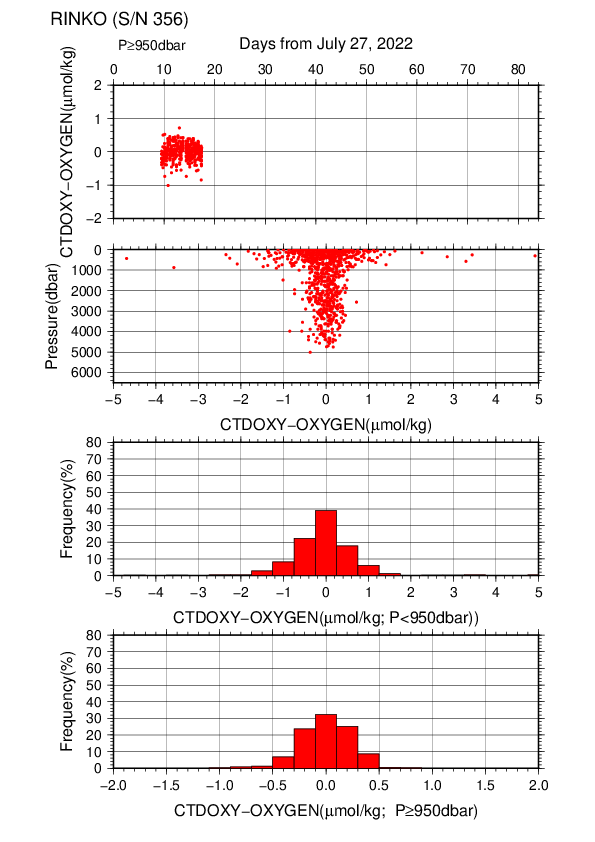 Figure C.1.10. Difference between the CTD oxygen (S/N 0356) and bottle dissolved oxygen at RF22-05. Red dots in upper two panels indicate the result of calibration. Lower two panels show histograms of the differences between calibrated oxygen concentration and bottle oxygen concentration.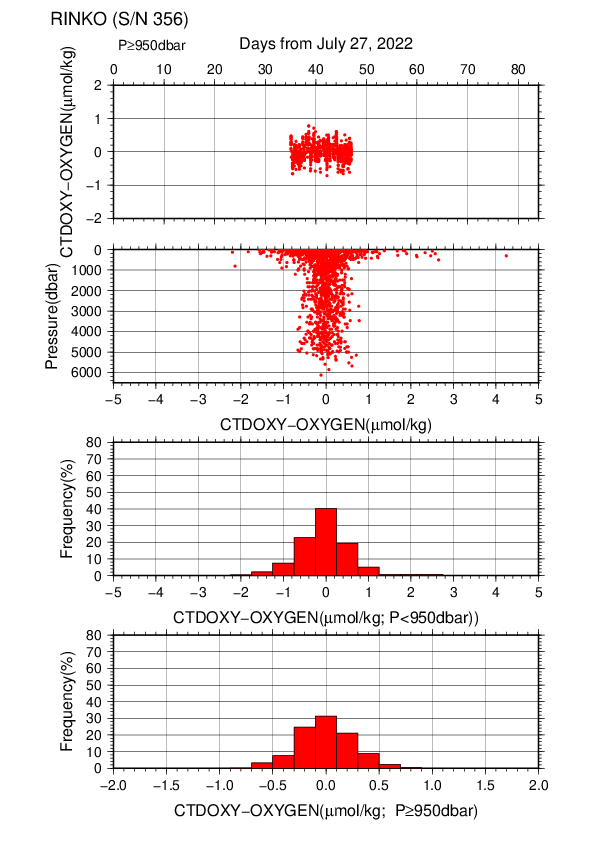 Figure C.1.11. Difference between the CTD oxygen (S/N 0356) and bottle dissolved oxygen at RF22-06. Red dots in upper two panels indicate the result of calibration. Lower two panels show histograms of the differences between calibrated oxygen concentration and bottle oxygen concentration.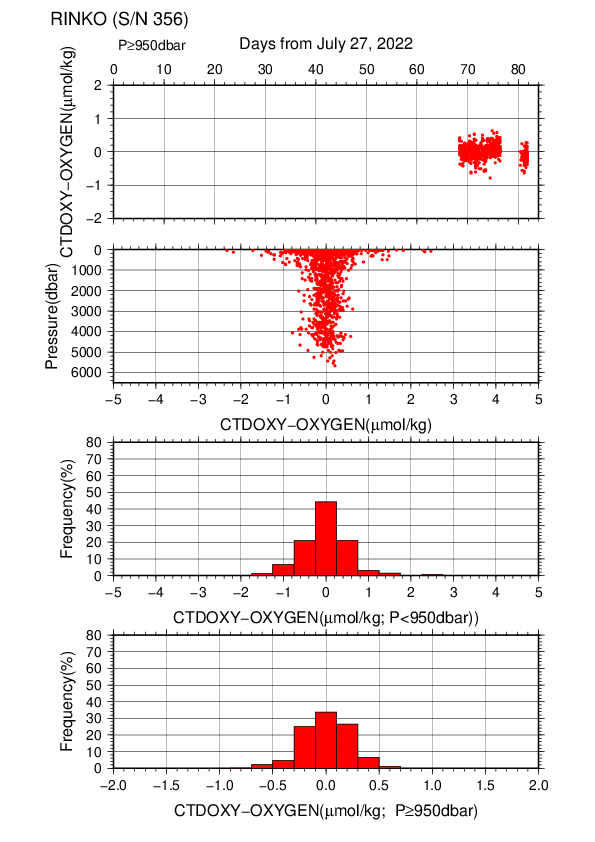 Figure C.1.12. Difference between the CTD oxygen (S/N 0356) and bottle dissolved oxygen at RF22-07 Leg1. Red dots in upper two panels indicate the result of calibration. Lower two panels show histograms of the differences between calibrated oxygen concentration and bottle oxygen concentration.(4.5) Results of detection of sea floor by the altimeter (VA500)The altimeter detected the sea floor at 91 of 93 stations and that of final detection of sea floor was 13.7 m. The summary of detection of VA500 was shown in Figure C.1.13. 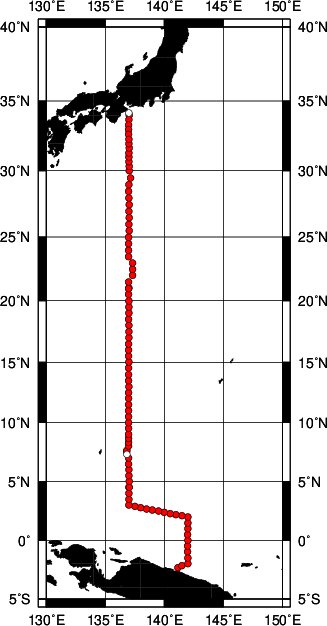 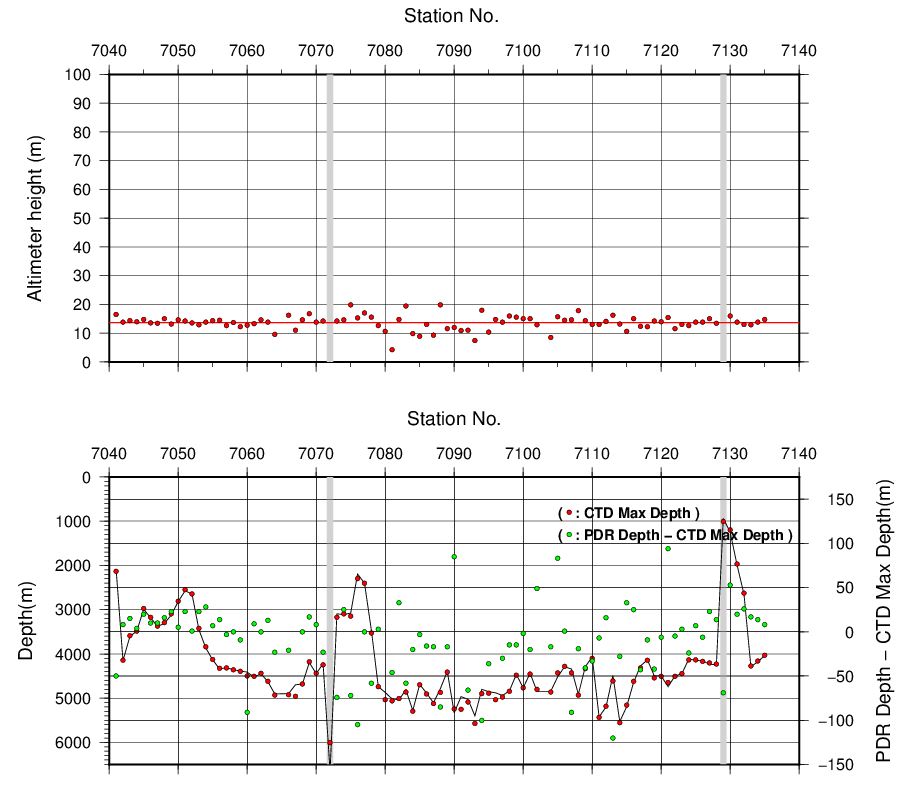 Figure C.1.13. The summary of detection of VA500. The left panel shows the stations of detection, the right panels shows the relationship among VA500, bathymetry（PDR Depth） and CTD depth. In the left panel, closed and open circles indicate react and no-react stations, respectively. In the right two panels, gray shade indicates no-react stations. Post-cruise calibrationAfter the cruise, post-cruise calibration of sensors was performed by the manufacturer, as shown below. We confirmed that the calibration of these sensors did not change significantly during the cruise.(5.1) Temperature (ITS-90): SBE 3plus(5.2) Deep Ocean Standards Thermometer Temperature (ITS-90): SBE 35Formula:n: instrument outputThe slow time drift of the SBE 35S/N 0093, 02 Feb. 2023 (2nd step: fixed point calibration) Slope = 1.000007, Offset = –0.000205Formula:(5.3) Conductivity: SBE 4CReferencesAkaike, H. (1974): A new look at the statistical model identification. IEEE Transactions on Automatic Control, 19:716–722. Garcìa, H. E., and L. I. Gordon (1992): Oxygen solubility in seawater: Better fitting equations. Limnol. Oceanogr., 37, 1307–1312. McTaggart, K. E., G. C. Johnson, M. C. Johnson, F. M. Delahoyde, and J. H. Swift (2010): The GO-SHIP Repeat Hydrography Manual: A Collection of Expert Reports and guidelines. IOCCP Report No 14, ICPO Publication Series No. 134, version 1, 2010.Sea-Bird Electronics (2009): SBE 43 dissolved oxygen (DO) sensor – hysteresis corrections, Application note no. 64-3, 7 pp.Shanno, David F. (1970): Conditioning of quasi-Newton methods for function minimization. Math. Comput. 24, 647–656. MR 42 #8905.Uchida, H., G. C. Johnson, McTaggart, K. E.  (2010): CTD oxygen sensor calibration procedures. In: The GO-SHIP repeat hydrography manual: A Collection of Expert Reports and guidelines. IOCCP Report No 14, ICPO Publication Series No. 134, version 1, 2010.Uchida, H., K. Ohyama, S. Ozawa, and M. Fukasawa (2007): In-situ calibration of the Sea-Bird 9plus CTD thermometer. J. Atmos. Oceanic Technol., 24, 1961–1967.Uchida, H., T. Kawano, I. Kaneko, and M. Fukasawa (2008): In-situ calibration of optode-based oxygen sensors. J. Atmos. Oceanic Technol., 25, 2271–2281.Bottle Salinity25 September 2023PersonnelTANAKA KiyoshiMURAKAMI Kiyoshi	(RF2206, RF2207)HIGASHI Yoshikazu		(RF2206, RF2207)WADA Kouichi		(RF2205, RF2207)SEGAWA Takahiro		(RF2205, RF2207)CHIBA Yasuomi		(RF2205, RF2206)TANAKA Hidekazu		(RF2205, RF2206)Salinity measurementSalinometer: AUTOSAL 8400B (Guildline Instruments Ltd., Canada ; S/N 73556 for stations between RF7096 and RF7102, S/N 72103 for stations between RF7103 and RF7128, and S/N 73239 for all other stations) Thermometer: 1502A Tweener thermometer readout (to monitor ambient temperature and bath temperature) (Fluke calibration, USA)IAPSO Standard Seawater: P165 (K15=0.99986)Sampling and measurementThe measurement system was almost the same as the system described by Kawano (2010).Algorithm for practical salinity scale, 1978 (PSS-78; UNESCO, 1981) was employed to convert the conductivity ratios to salinities.Station occupied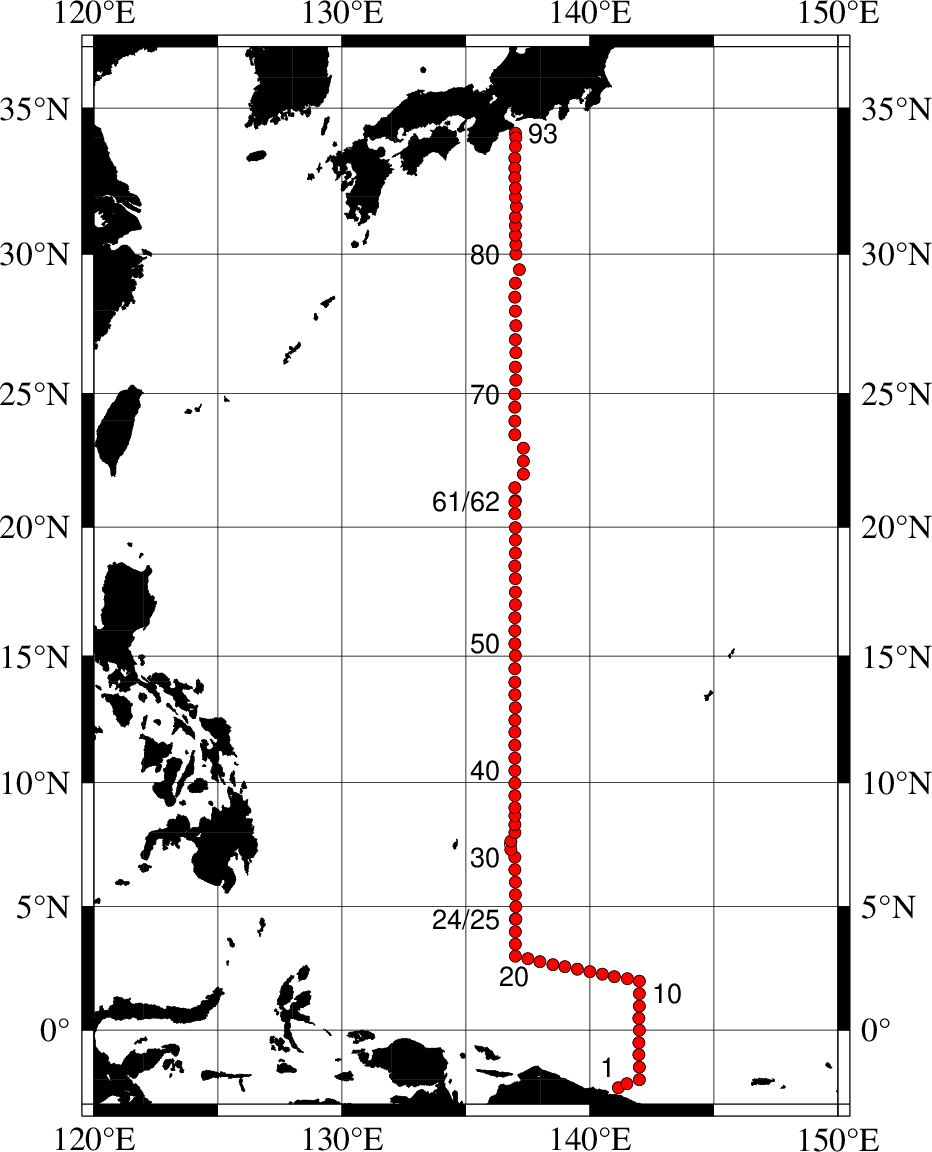 Figure C.2.1. Location of observation stations of bottle salinity. 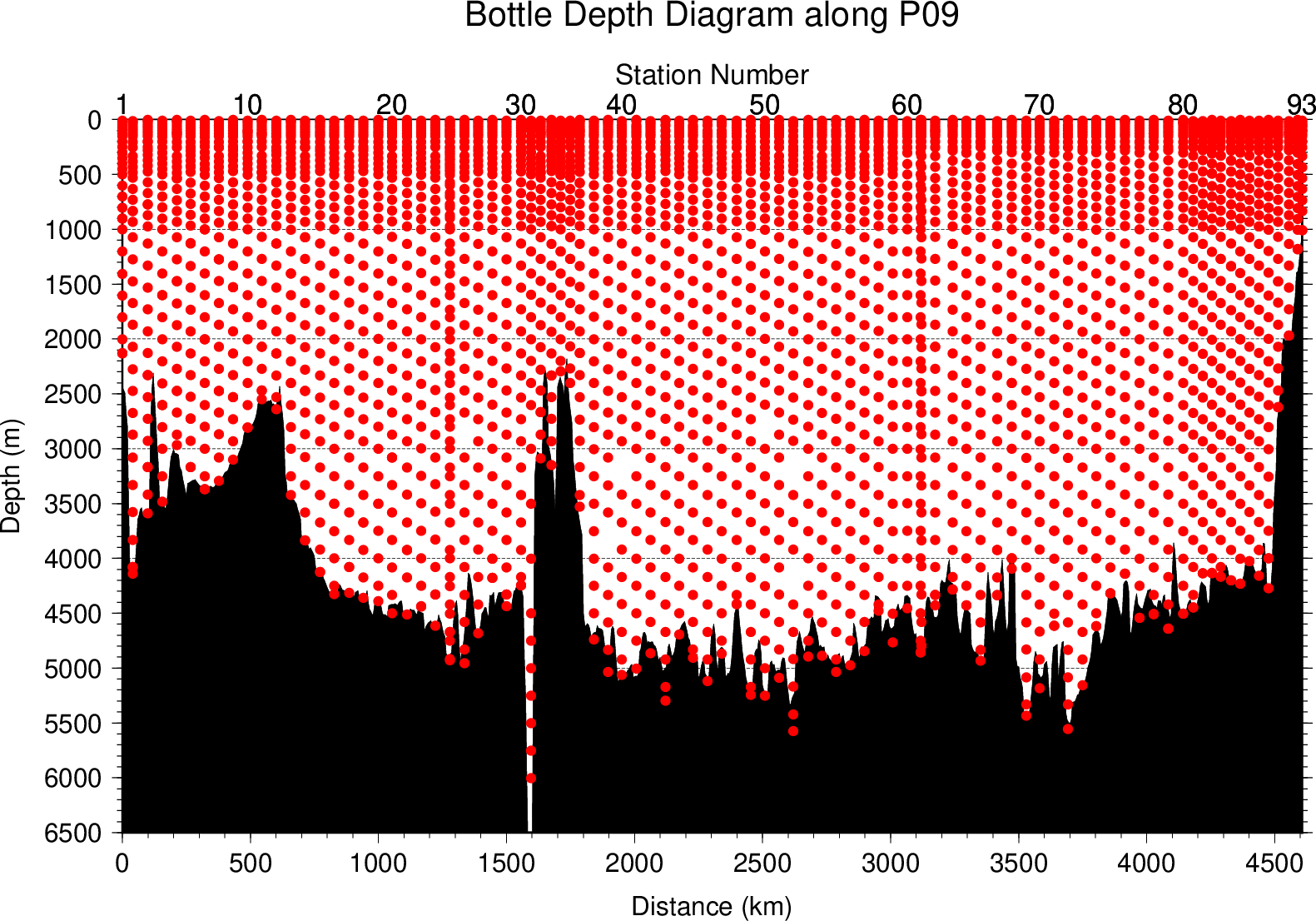 Figure C.2.2. Distance-depth distribution of sampling layers of bottle salinity. Result(5.1) Ambient temperature, bath temperature and Standard Seawater measurements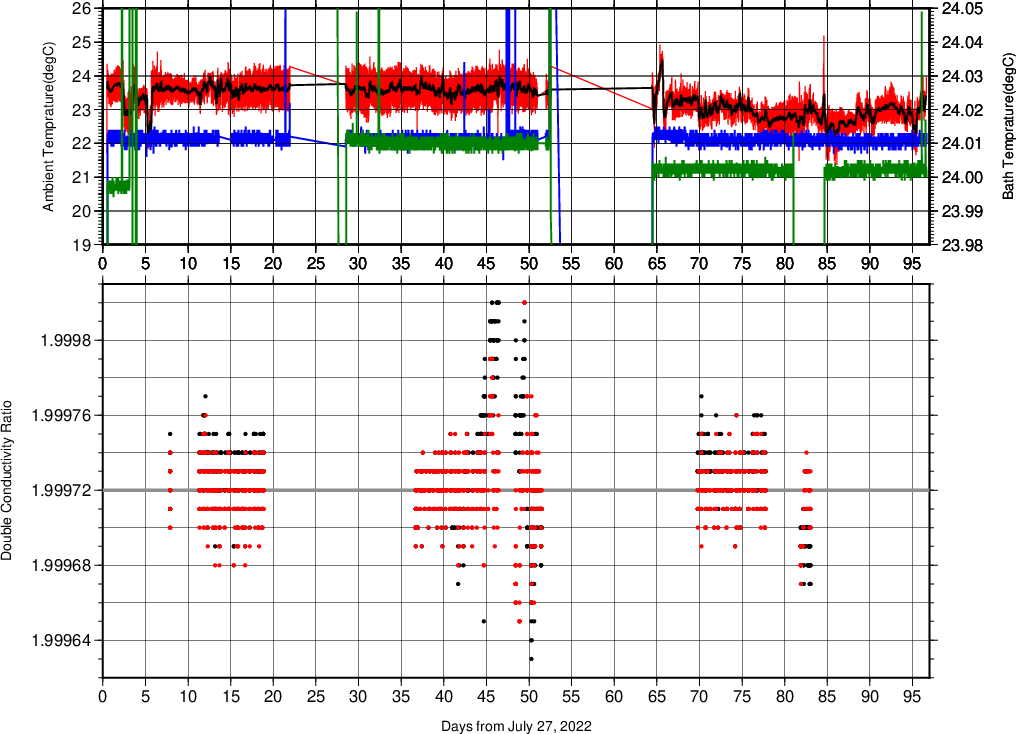 Figure C.2.3.  The upper panel indicate time-series of ambient temperature and bath temperature during the cruise. (Red(black) line; ambient(average) temperature. Green line; bath temperature in Autosal S/N72103(RF2205,2207) and S/N73556(RF2206). Blue line; bath temperature in Autosal (S/N 73239) .The lower panel, black dots, and red dots indicate raw and corrected time-series of the double conductivity ratio of the standard seawater (P165).(5.2) Replicate and duplicate samplesWe took replicate (pair of water samples taken from a single Niskin bottle) and duplicate (pair of water samples taken from different Niskin bottles closed at the same depth) samples for bottle salinity throughout the cruise. Table C.2.1 summarizes the results of the analyses. Figure C.2.4 shows details of the results. The calculation of the standard deviation from the difference of sets was based on a procedure (SOP 23) in DOE (1994).Table C.2.1. Summary of replicate and duplicate salinity analyses.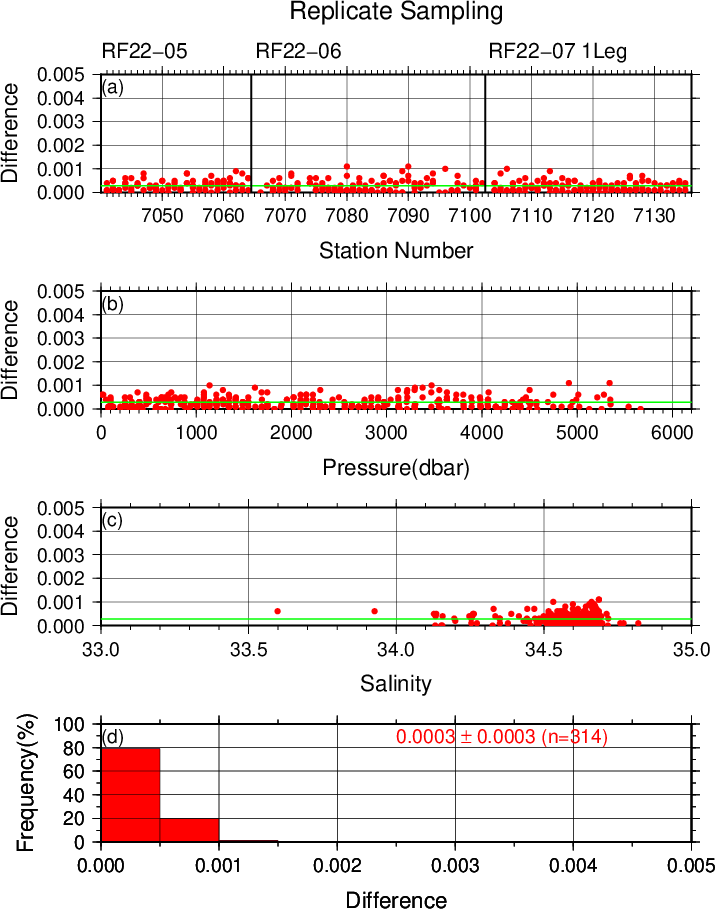 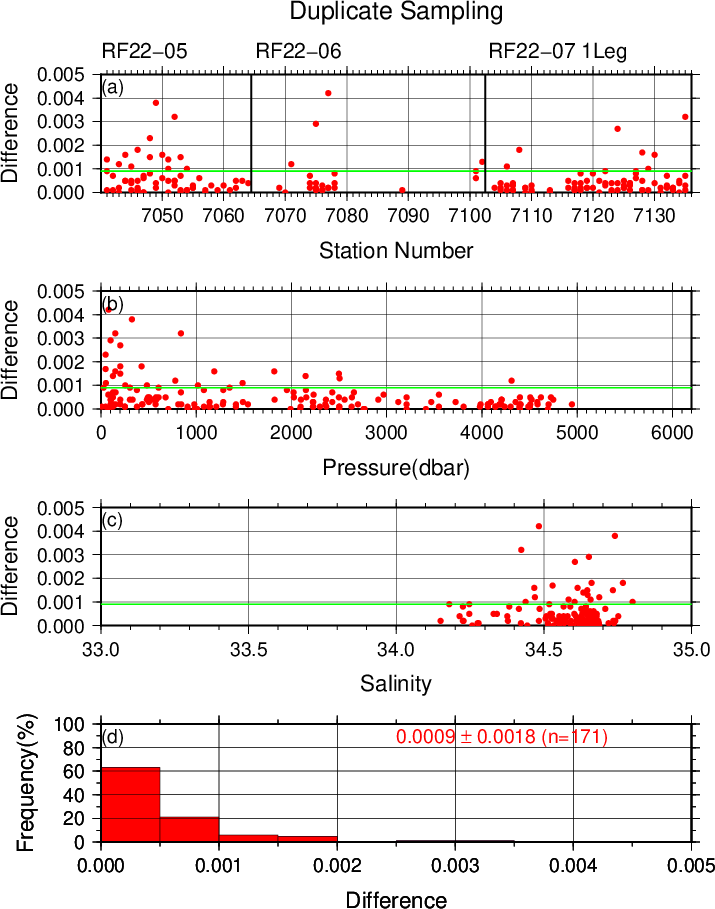 Figure C.2.4. Results of (left) replicate and (right) duplicate analyses during the cruise against (a) station number, (b) pressure, (c) salinity, and (d) histogram of the measurements. Green line indicates the mean of the differences of salinity of replicate/duplicate analyses. (5.3) Summary of assigned quality control flagsTable C.2.2. Summary of assigned quality control flagsReferences DOE (1994), Handbook of methods for the analysis of the various parameters of the carbon dioxide system in sea water; version 2. A. G. Dickson and C. Goyet (eds), ORNL/CDIAC-74.Kawano (2010), The GO-SHIP Repeat Hydrography Manual: A Collection of Expert Reports and Guidelines. IOCCP Report No. 14, ICPO Publication Series No. 134, Version 1.UNESCO (1981), Tenth report of the Joint Panel on Oceanographic Tables and Standards. UNESCO Tech. Papers in Mar. Sci., 36, 25 pp.Deck unitSerial numberStationSBE 11plus (SBE)11P35251 – 0683RF7040 – 7135Under-water unitSerial numberStationSBE 9plus (SBE)09P69709 –1103 (Pressure : 123135)RF7040 – 7135TemperatureSerial numberStationSBE 3plus (SBE)SBE 35 (SBE)03P6159 (primary)03P4321 (secondary)0093RF7040 – 7135RF7040 – 7135RF7040 – 7135ConductivitySerial numberStationSBE 4C (SBE)043697 (primary)046059 (secondary)RF7040 – 7135RF7040 – 7135PumpSerial numberStationSBE 5T (SBE)056552 (primary)058892 (primary)057934 (secondary)059398 (secondary)RF7040RF7041 – 7135RF7040 – 7134RF7135OxygenSerial numberStationRINKO III (JFE)392 (foil number: 200633A)356 (foil number:200633A)RF7040 – 7135RF7040 – 7135Water sampler (36 position)Serial numberStationSBE 32 (SBE)32 – 1270RF7040 – 7135AltimeterSerial numberStationVA500 (VA)69758RF7040 – 7135Water sampling bottleStationNiskin Bottle (GO)RF7040 – 7135S/N 09P 69709-1103(123135), 25 Feb. 2022S/N 09P 69709-1103(123135), 25 Feb. 2022S/N 09P 69709-1103(123135), 25 Feb. 2022S/N 09P 69709-1103(123135), 25 Feb. 2022S/N 09P 69709-1103(123135), 25 Feb. 2022S/N 09P 69709-1103(123135), 25 Feb. 2022S/N 09P 69709-1103(123135), 25 Feb. 2022c1=-4.282684  104t1=3.006702  10c2=5.097742  10-1t2=-8.607997  10-5c3=1.312000  10-2t3=3.727820  10-6d1=3.583800  10-2t4=3.699030  10-9d2=0.000000t5=0.000000S/N 03P6159 (primary), 20 Oct. 2021S/N 03P6159 (primary), 20 Oct. 2021S/N 03P6159 (primary), 20 Oct. 2021S/N 03P6159 (primary), 20 Oct. 2021S/N 03P6159 (primary), 20 Oct. 2021S/N 03P6159 (primary), 20 Oct. 2021S/N 03P6159 (primary), 20 Oct. 2021g=4.32896843  10-3j=2.03049914  10-6h=6.34331696  10-4f0=1000.0i=2.16892784  10-5S/N 03P4321 (secondary), 19 Jan. 2022S/N 03P4321 (secondary), 19 Jan. 2022S/N 03P4321 (secondary), 19 Jan. 2022S/N 03P4321 (secondary), 19 Jan. 2022S/N 03P4321 (secondary), 19 Jan. 2022S/N 03P4321 (secondary), 19 Jan. 2022S/N 03P4321 (secondary), 19 Jan. 2022g=4.39112463  10-3j=1.95502273  10-6h=6.47351045  10-4f0=1000.0i=2.30648901  10-5S/N 0093, 27 Oct. 2020S/N 0093, 27 Oct. 2020S/N 0093, 27 Oct. 2020S/N 0093, 27 Oct. 2020S/N 0093, 27 Oct. 2020S/N 0093, 27 Oct. 2020S/N 0093, 27 Oct. 2020a0=4.12756963  10-3a3=–9.36245277  10-6a1=–1.08163464  10-3a4=2.00979198  10-7a2=1.67453817  10-4S/N 043697 (primary), 28 Jan. 2022S/N 043697 (primary), 28 Jan. 2022S/N 043697 (primary), 28 Jan. 2022S/N 043697 (primary), 28 Jan. 2022S/N 043697 (primary), 28 Jan. 2022S/N 043697 (primary), 28 Jan. 2022S/N 043697 (primary), 28 Jan. 2022g=-9.71159477j=-2.55900486  10-5h=1.23873705CPcor=–9.5700  10-8i=1.40974545  10-3CTcor=3.2500  10-6S/N 046059 (secondary), 31 Mar. 2022S/N 046059 (secondary), 31 Mar. 2022S/N 046059 (secondary), 31 Mar. 2022S/N 046059 (secondary), 31 Mar. 2022S/N 046059 (secondary), 31 Mar. 2022S/N 046059 (secondary), 31 Mar. 2022S/N 046059 (secondary), 31 Mar. 2022g=–1.02654717  10j=2.24507825  10-4h=1.60537792CPcor=–9.5700  10-8i=	–1.61160297  10-3CTcor=3.2500  10-6S/NNumc0(K)c1(K/dbar)C2(K/dbar2)Stations03P61592306.406639  10-40.0000000.000000RF7040 – 706403P61594436.949485  10-4-8.851556  10-81.089389  10-11RF7065(※)RF7066 – 7067 RF7068 – 710203P61593695.199946  10-40.0000000.000000RF7103 – 713503P43212307.108319  10-40.0000000.000000RF7040 – 706403P4321415-4.949481  10-62.372874  10-7-1.249677  10-11RF7065(※)RF7066 – 7067 RF7068 – 710203P4321369-6.060353  10-52.505086  10-7-1.368830  10-11RF7103 – 7135StationsPressure < 2000dbarPressure < 2000dbarPressure < 2000dbarPressure ≥ 2000 dbarPressure ≥ 2000 dbarPressure ≥ 2000 dbarStationsNumAverage(K)Std(K)NumAverage(K)Std(K)RF7040 – 7064569– 0.00030.00932300.00000.0002RF7065 – 7102828– 0.00010.00904430.00000.0001RF7103 – 7135726– 0.00030.00783690.00000.0001StationsPressure < 2000dbarPressure < 2000dbarPressure < 2000dbarPressure ≥ 2000 dbarPressure ≥ 2000 dbarPressure ≥ 2000 dbarStationsNumAverage(K)Std(K)NumAverage(K)Std(K)RF7040 – 7064569– 0.00090.01492300.00000.0002RF7065 – 7102782– 0.00120.00784150.00000.0001RF7103 – 7135726– 0.00080.00923690.00000.0002S/NNumc0(S/m)c1c2(m/S)c3(m/S2)StationsS/NNump1(S/m/dbar)p2(S/m/dbar2)p3(S/m/dbar3)Stations043697905-4.3479  10-31.8374  10-3-2.3936  10-40.0000RF7040 – 70640436979051.6941  10-7-2.3824  10-110.0000RF7040 – 70640436971325-1.7159  10-37.7946 10-4-1.5948  10-40.0000RF7065(※)RF7066 – 7067 RF7068 – 710204369713251.6297  10-80.00000.0000RF7065(※)RF7066 – 7067 RF7068 – 710204369711934.7357  10-4-4.4053  10-40.00000.0000RF7103 – 713504369711932.3972  10-80.00000.0000RF7103 – 7135046059896-2.8598  10-41.6159  10-40.00000.0000RF7040 – 70640460598960.00000.00000.0000RF7040 – 70640460591270-2.4270  10-31.1184  10-3-1.2363  10-40.0000RF7065(※)RF7066 – 7067 RF7068 – 710204605912701.5156  10-7-3.1434  10-112.1157  10-15RF7065(※)RF7066 – 7067 RF7068 – 710204605911115.2708  10-4–3.6327  10-46.6707  10-50.0000RF7103 – 713504605911112.7612  10-80.00000.0000RF7103 – 7135StationsPressure < 1900dbarPressure < 1900dbarPressure < 1900dbarPressure < 1900dbarPressure < 1900dbarPressure < 1900dbarStationsConductivityConductivityConductivitySalinitySalinitySalinityStationsNumAverage(S/m)Std(S/m)NumAverageStdRF7040 – 70646210.00000.00116210.00000.0075RF7065 – 71028490.00000.00078490.00000.0051RF7103 – 71357490.00000.00087490.00000.0062StationsPressure ≥ 1900 dbarPressure ≥ 1900 dbarPressure ≥ 1900 dbarPressure ≥ 1900 dbarPressure ≥ 1900 dbarPressure ≥ 1900 dbarStationsConductivityConductivityConductivitySalinitySalinitySalinityStationsNumAverage(S/m)Std(S/m)NumAverageStdRF7040 – 70642840.00000.00002840.00000.0005RF7065 – 71024760.00000.00014760.00000.0006RF7103 – 71354440.00000.00004440.00000.0004StationsPressure < 1900dbarPressure < 1900dbarPressure < 1900dbarPressure < 1900dbarPressure < 1900dbarPressure < 1900dbarStationsConductivityConductivityConductivitySalinitySalinitySalinityStationsNumAverage(S/m)Std(S/m)NumAverageStdRF7040 – 70646180.00000.00116180.00000.0081RF7065 – 71028180.00000.00078180.00000.0050RF7103 – 71356910.00000.00086910.00000.0059StationsPressure ≥ 1900 dbarPressure ≥ 1900 dbarPressure ≥ 1900 dbarPressure ≥ 1900 dbarPressure ≥ 1900 dbarPressure ≥ 1900 dbarStationsConductivityConductivityConductivitySalinitySalinitySalinityStationsNumAverage(S/m)Std(S/m)NumAverageStdRF7040 – 70642780.00000.00002780.00000.0005RF7065 – 71024520.00000.00004520.00000.0004RF7103 – 71354200.00000.00004200.00000.0004S/NStationsc1c2c3c4c5S/NStationsc6c7c8c90392RF7040 – 70641.675441.52969  10-21.29452  10-4-2.06723  10-3-1.10424  10-10392RF7040 – 70643.12593  10-11.02224  10-3-1.46624  10-48.04862  10-20392RF7065 – 71021.727102.11986  10-21.87955  10-4-9.01896  10-4-1.26917  10-10392RF7065 – 71023.17603  10-12.45262  10-42.15964  10-47.99771  10-20392RF7103 – 71351.756662.04888  10-22.50957  10-4-9.85855  10-4-1.31903  10-10392RF7103 – 71353.18994  10-1-5.52313  10-45.46897  10-47.90762  10-20356RF7040 – 70641.760991.76869  10-21.54020  10-4-1.72809  10-3-1.18853  10-10356RF7040 – 70643.14640  10-11.11683  10-3-1.91344  10-47.98476  10-20356RF7065 – 71021.780552.84361  10-21.55622  10-42.57797  10-4-1.31167  10-10356RF7065 – 71023.19775  10-15.83281  10-51.92499  10-47.78531  10-20356RF7103 – 71351.763732.34709  10-21.43849  10-4-5.85406  10-4-1.21666  10-10356RF7103 – 71353.17354  10-1-3.38758  10-43.47439  10-47.85876  10-2StationsPressure < 950dbarPressure < 950dbarPressure < 950dbarPressure ≥ 950 dbarPressure ≥ 950 dbarPressure ≥ 950 dbarStationsNumAverage(μmol/kg)Std(μmol/kg)NumAverage(μmol/kg)Std(μmol/kg)RF7040 – 70644490.041.02372-0.000.27RF7065 – 7102634–0.000.826400.000.31RF7103 – 7135538–0.060.715550.000.30StationsPressure < 950dbarPressure < 950dbarPressure < 950dbarPressure ≥ 950 dbarPressure ≥ 950 dbarPressure ≥ 950 dbarStationsNumAverage(μmol/kg)Std(μmol/kg)NumAverage(μmol/kg)Std(μmol/kg)RF7040 – 7064449–0.010.94372-0.000.24RF7065 – 7102634–0.040.79640-0.000.26RF7103 – 7135538-0.020.555550.000.22S/N 03P6159 (primary), 13 May. 2023S/N 03P6159 (primary), 13 May. 2023S/N 03P6159 (primary), 13 May. 2023S/N 03P6159 (primary), 13 May. 2023S/N 03P6159 (primary), 13 May. 2023S/N 03P6159 (primary), 13 May. 2023S/N 03P6159 (primary), 13 May. 2023g=4.31677996  10-3j=2.00080133  10-6h=6.38544094  10-4f0=1000.0i=2.17927463  10-5S/N 03P4321 (secondary), 24 May. 2023S/N 03P4321 (secondary), 24 May. 2023S/N 03P4321 (secondary), 24 May. 2023S/N 03P4321 (secondary), 24 May. 2023S/N 03P4321 (secondary), 24 May. 2023S/N 03P4321 (secondary), 24 May. 2023S/N 03P4321 (secondary), 24 May. 2023g=4.34249577  10-3j=2.09128339  10-6h=6.40268544  10-4f0=1000.0i=2.24531711  10-5S/N 0093, 27 Oct. 2020S/N 0093, 27 Oct. 2020S/N 0093, 27 Oct. 2020S/N 0093, 27 Oct. 2020S/N 0093, 27 Oct. 2020S/N 0093, 27 Oct. 2020S/N 0093, 27 Oct. 2020a0=4.12756963  10-3a3=–9.36245277  10-6a1=–1.08163464  10-3a4=2.00979198  10-7a2=1.67453817  10-4S/N 043697 (primary), 23 May. 2023S/N 043697 (primary), 23 May. 2023S/N 043697 (primary), 23 May. 2023S/N 043697 (primary), 23 May. 2023S/N 043697 (primary), 23 May. 2023S/N 043697 (primary), 23 May. 2023S/N 043697 (primary), 23 May. 2023g=–9.79179904j=2.71617766  10-4h=1.25556323CPcor=–9.5700  10-8i=–2.74297983  10-3CTcor=3.2500  10-6S/N 046059 (secondary), 22 May. 2023S/N 046059 (secondary), 22 May. 2023S/N 046059 (secondary), 22 May. 2023S/N 046059 (secondary), 22 May. 2023S/N 046059 (secondary), 22 May. 2023S/N 046059 (secondary), 22 May. 2023S/N 046059 (secondary), 22 May. 2023g=–1.02817639  10-1j=4.22955067  10-4h=1.61242457CPcor=–9.5700  10-8i=–3.91114555  10-3CTcor=3.2500  10-6MeasurementAverage difference  S.D.Replicate sample0.0003 ± 0.0003 (N = 314)Duplicate sample0.0009 ± 0.0018 (N = 171)FlagDefinitionNumber2Good28263Questionable04Bad (Faulty)965Not reported46Replicate measurements319Total number of samplesTotal number of samples3245